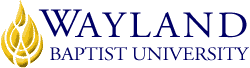 Wayland On LineSchool of Business2. UNIVERSITY MISSION STATEMENTWayland Baptist University exists to educate students in an academically challenging, learning-focused and distinctively Christian environment for professional success, lifelong learning, and service to God and humankind.3. COURSE NUMBER & NAME: MGMT 5320-VC01, Research Methods4. TERM: Fall, 2018 (August 20 – November 3, 2018)5. INSTRUCTOR: Dr. Hillary Hodges6. CONTACT INFORMATION:Office phone: NOTE – I am in the process of moving, so I do not yet have an office phoneWBU Email:  Hillary.hodges@wayland.wbu.edu7. OFFICE HOURS, BUILDING & LOCATION:      By appointment on line (Central (Mountain) Time Zone)8. COURSE MEETING TIME & LOCATION:Meeting day & time: On-line9. CATALOG DESCRIPTION: Tools, vocabulary, processes, and methods used in business, industry, and governmental research; measurement of results of internal and external research.  Must be taken within the first three courses in the MPA. NOTE: Must be taken within the first twelve (12) semester hours of graduate enrollment.10. PREREQUISITE:None11. REQUIRED TEXTBOOK AND RESOURCE MATERIAL: 12. OPTIONAL MATERIALS: None13. COURSE OUTCOMES AND COMPETENCIES:Apply and explain approaches and techniques required in performing reliable and valid research.Explain the terminology involved in conducting research.Demonstrate the methodology and analytical skills relevant to researching a business problem.Describe the interdisciplinary relationships between business research and other fields.Present both an oral and written research proposal and report.Develop a conceptual framework for research methodology.Be able to prepare a research proposal.Understand both qualitative and quantitative research methods.Understand research methodology terminology.Be able to read and understand research reports.14. ATTENDANCE REQUIREMENTS:As stated in the Wayland Catalog, students enrolled at one of the University’s external campuses should make every effort to attend all class meetings. All absences must be explained to the instructor, who will then determine whether the omitted work may be made up. When a student reaches that number of absences considered by the instructor to be excessive, the instructor will so advise the student and file an unsatisfactory progress report with the campus executive director. Any student who misses 25 percent or more of the regularly scheduled class meetings may receive a grade of F in the course. Additional attendance policies for each course, as defined by the instructor in the course syllabus, are considered a part of the University’s attendance policy.15. STATEMENT ON PLAGIARISM & ACADEMIC DISHONESTY:Wayland Baptist University observes a zero-tolerance policy regarding academic dishonesty. Per university policy as described in the academic catalog, all cases of academic dishonesty will be reported and second offenses will result in suspension from the university.16. DISABILITY STATEMENT:In compliance with the Americans with Disabilities Act of 1990 (ADA), it is the policy of Wayland Baptist University that no otherwise qualified person with a disability be excluded from participation in, be denied the benefits of, or be subject to discrimination under any educational program or activity in the university. The Coordinator of Counseling Services serves as the coordinator of students with a disability and should be contacted concerning accommodation requests at (806) 291-3765. Documentation of a disability must accompany any request for accommodations.17. COURSE REQUIREMENTS and GRADING CRITERIA:Participation/Attendance 		30%				A = 90-100%Quizzes			30%	 			B = 80-89%Final Project			40%				C = 70-79% 			100%				D = 60-69%							F = below 59%Students shall have protection through orderly procedures against prejudices or capricious academic evaluation. A student who believes that he or she has not been held to realistic academic standards, just evaluation procedures, or appropriate grading, may appeal the final grade given in the course by using the student grade appeal process described in the Academic Catalog. Appeals may not be made for advanced placement examinations or course bypass examinations. Appeals are limited to the final course grade, which may be upheld, raised, or lowered at any stage of the appeal process. Any recommendation to lower a course grade must be submitted through the Vice President of Academic Affairs/Faculty Assembly Grade Appeals Committee for review and approval. The Faculty Assembly Grade Appeals Committee may instruct that the course grade be upheld, raised, or lowered to a more proper evaluation.18. TENTATIVE SCHEDULEThis syllabus subject to change with one-week notice to students* Not accepted late This syllabus is subject to change as needed, or as seen fit by the instructor.19. ADDITIONAL INFORMATIONCommunication: Unless you indicate otherwise, and make alternative arrangements, the instructor will use your Wayland issued email to contact you, if needed. Please make sure that you check that email account regularly.Please note that Wayland Baptist University has library resources available through the following link: http://www.wbu.edu/academics/academic_resources/wayland_learning_resource_center_library/tutorials/tutorials.html. Students are encouraged to use this resource when working on their papers, projects, etc. Tutorials for accessing library resources are linked from the homepage. BOOKAUTHOREDYEARPUBLISHERISBN#UPDATEDResearch Methods for Business Sekaran7th2016Wiley & Sons 9781-11916-55526/17/16WeekTopics CoveredReading and Homework18/20Introduction to Research (Chapter 1)Chapter 2 & 328/27The Scientific Approach and Alternative Approaches to InvestigationDefining and Refining the ProblemQuiz #1 (On Chapter 1)Chapter 4 & 539/3The Critical Literature ReviewTheoretical Framework and Hypothesis DevelopmentQuiz #2 (On Chapter 2 & 3)Chapter 6 & 749/10Elements of Research DesignInterviewsQuiz #3 (On Chapter 4 & 5)Chapter 8 & 959/17Data Selection and MethodsAdministering QuestionnairesQuiz #4 (On Chapter 6 & 7)Chapter 11 & 1269/24Experimental DesignsMeasurement Variables: Operational DefinitionsQuiz #5 (On Chapter 8 & 9)Chapter 12710/1Measurement Scaling, Reliability and ValidityQuiz #6 (On Chapter 10 & 11)Chapter 13 & 14810/8SamplingQuantitative Data AnalysisQuiz #7 (On Chapter 12)Chapter 15 & 16910/15Quantitative Data Analysis: Hypothesis TestingQualitative Data AnalysisQuiz #8 (On Chapter 13 & 14)Chapter 171010/22The Research Report*FINAL RESEARCH PROJECT DUEQuiz #9 (On Chapter 15 & 16)1110/29Quiz #10 (On Chapter 17)*All final work submitted